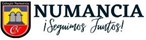 FECHAS DE MATRÍCULA 2022CURSO 2022FECHAHORAEscuela de Lenguaje yEstudiantes nuevos17 de diciembre9:00 – 12:0014:00 – 17:00Estudiantes nuevos yPrekínder regular15 de diciembre9:00 – 13:00Kínder yEstudiantes nuevos16 de diciembre9:00 – 11:001° Básico yEstudiantes nuevos16 de diciembre11:00 - 13:002° Básico yEstudiantes nuevos17 de diciembre9:00 – 11:003° Básico yEstudiantes nuevos17 de diciembre11:00 - 13:004° Básico yEstudiantes nuevos20 de diciembre9:00 – 12:005° Básico yEstudiantes nuevos20 de diciembre14:00 - 17:006° Básico yEstudiantes nuevos21 de diciembre9:00 – 12:007° Básico A yEstudiantes nuevos21 de diciembre9:00 - 12:007° Básico B yEstudiantes nuevos21 de diciembre14:00 - 17:008° Básico A yEstudiantes nuevos22 de diciembre9:00 – 12:008° Básico B yEstudiantes nuevos22 de diciembre9:00 – 12:001° Medio yEstudiantes nuevos22 de diciembre14:00 - 17:002° Medio yEstudiantes nuevos23 de diciembre9:00 – 12:003° Medio yEstudiantes nuevos23 de diciembre9:00 – 12:004° Medio A yEstudiantes nuevos23 de diciembre14:00 – 17:00Estudiantes rezagados yEstudiantes nuevos24 de diciembre9:00 – 12:004° Medio B yEstudiantes nuevos27 de diciembre9:00 -12:0014:00 – 17:00